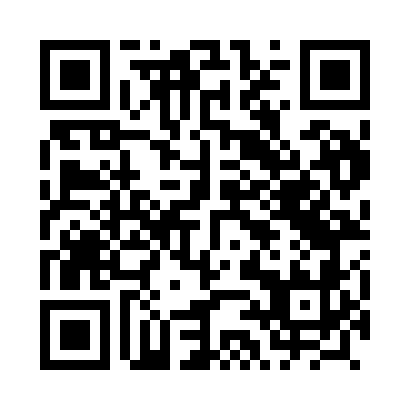 Prayer times for Rozumice, PolandWed 1 May 2024 - Fri 31 May 2024High Latitude Method: Angle Based RulePrayer Calculation Method: Muslim World LeagueAsar Calculation Method: HanafiPrayer times provided by https://www.salahtimes.comDateDayFajrSunriseDhuhrAsrMaghribIsha1Wed3:045:2412:455:518:0710:182Thu3:015:2212:455:528:0910:203Fri2:585:2012:455:538:1010:234Sat2:545:1912:455:548:1210:265Sun2:515:1712:455:548:1310:296Mon2:485:1512:455:558:1510:317Tue2:455:1412:455:568:1610:348Wed2:415:1212:455:578:1810:379Thu2:385:1012:455:588:1910:4010Fri2:355:0912:455:598:2110:4311Sat2:315:0712:446:008:2210:4612Sun2:295:0612:446:018:2410:4913Mon2:295:0412:446:018:2510:5214Tue2:285:0312:446:028:2710:5315Wed2:285:0212:446:038:2810:5416Thu2:275:0012:446:048:2910:5417Fri2:264:5912:456:058:3110:5518Sat2:264:5812:456:068:3210:5519Sun2:254:5612:456:068:3410:5620Mon2:254:5512:456:078:3510:5721Tue2:254:5412:456:088:3610:5722Wed2:244:5312:456:098:3710:5823Thu2:244:5212:456:098:3910:5824Fri2:234:5112:456:108:4010:5925Sat2:234:5012:456:118:4111:0026Sun2:234:4912:456:128:4211:0027Mon2:224:4812:456:128:4411:0128Tue2:224:4712:456:138:4511:0129Wed2:224:4612:466:148:4611:0230Thu2:224:4512:466:148:4711:0231Fri2:214:4412:466:158:4811:03